MARINE SCIENCE (HONORS)2017-2018 SYLLABUSTheresa.sesti@browardschools.com			                           Monarch High School (754) 322-1400Important Websites:  Students will be required to view and complete assignments using the following websites:Sesti.weebly.com	Vocabulary.com		Edmodo.comTextbook:  Oceanography: An Invitation to Marine Science 7th Ed. 2010. Garrison, T. (Online Text); Other books in class.Goals & Objectives:  By the end of the course students will demonstrate success with:	* The definition, history, & importance of marine & oceanographic science today and in the future	* The different professions requiring marine & oceanographic science knowledge and skills	* The use of the scientific method for identifying, collecting, testing, and interpreting data	* The professional presentation utilizing individual research, the team approach, and technology infusion                  * The use of exploratory experiences and laboratory for real-life application.Honors:	Additional requirements, including papers and projects, will be provided ongoing throughout the year!!Materials: Binder with dividers/pockets + 2 notebooks!!Loose-leaf PaperPens (Black/Blue) & PencilsColored Pencils (min. 6 colors)Index/Flashcards Calculator (2 line scientificAnnouncements:  Silence. All students must stand for the Pledge of Allegiance, unless a parent contacts instructor.Technology: Students are required to use technology when not in class. The media center or public library may be necessary.E-mail: Student use of teacher e-mail is only for occasional urgent matters when absent or for grade improvement inquiries. Class Rules: Always Follow Student Code of Conduct, Lab Safety, Monarch’s Code, and Ms. Sesti’s Rules!!!INSUBORDINATION: Scoff, roll eyes, belligerent,  ignore teacher = DISCIPLINARY REFERRALAttendance, detentions, referrals, passes, dress code, electronics, etc. as outlined by Monarch.Honor Code: Cheating means a zero and academic referrals for both the provider and user.Passes: Only when necessary, and never the first or last 15 minutes.				 No Food or drink. (H2O bottle fine for urgent thirst only)Hands off others & their belongings.Seated by late bell, and stay in assigned seat at all times. (reassignments by teacher on occasion)Never  Speak when teacher speaks. Always raise your hand and wait to be called on. Late Work: Absence = 2 days; afterwards Max. score =  1 pt. less than lowest grade on due/late date.A zero if illegible or in pencil until redoneMARINE SCIENCE                   2017-2018 Syllabus	           Ms. Sesti 	            August 2017               Page 1 of 3MARINE SCIENCE             	               	     Ms. SESTI		                2017-2018 SyllabusClassroom Discipline:  Attempts will be made to immediately notify a student’s parents of any talking while teacher is talking, shouting, walking around, and any other inappropriate behavior. After the 3rd offense, whether the parent has been reached or not, the student will be written a referral. Insubordination, cursing, and other 1st degree offenses are an immediate referral.Assignment Basics:  *All assignment due dates will be posted at the start of each chapter/unit. * Daily Class Inception: Students are to take their seats and quietly complete the daily agenda / start-up. 2-5 minutes.* Participation: Participation is learning! Listen and be involved to earn participation points!*Homework must be turned in upon entering the class. *Any assignments due by the end of class must be turned in at the end of class, and not before unless requested by instructor.*Class notes belong in the “Classwork” section of the notebook. *3 pt penalty for not heading papers properly and for not numbering key terms.*Head all papers in upper right corner with 4 lines: Name, Date, Period, and Title of Assignment.*Flashcards (FCs) on index cards. 3 pts each: 1 for word on 1 side, 1 for definition on other, 1 for doing it properly.* A zero if illegible or in pencil until redone.Science Fair/Projects: Students are required to participate in teacher & MHS Science Department chosen fairs and/or projects. LABORATORIES: 	*During labs you are expected to follow directions and abide by all safety rules.                                             *Labs will be graded on completion and accuracy. STUDENT LABORATORY CONTRACT: I have been instructed in the safety procedures required in this course.  I agree to abide by the following Laboratory protocols, which must be followed at all times.  Safety apparel will be worn when specified by the instructor. (Goggles, aprons, gloves)Long or loose hair will be tied back. Excessively loose clothing or jewelry will not be worn.All safety rules and regulations will be followed. Work only at your assigned station and with your assigned lab group.There will be no eating or drinking in the laboratory.Experiments will be done in the specified order with the prescribed materials or quantities of chemicals.Only the materials and chemicals specified by the teacher will be used.  No unauthorized experimentation will be done.The proper use of safety equipment and correct evacuation procedures will be followed.Wash hands thoroughly before beginning and after completing an experiment involving chemicals.Contact lenses will not be worn during specified experiments.Horseplay or other inappropriate behavior will not be tolerated during laboratory experiments.Never taste chemicals or smell them directly. Waft, waft, waft.Never pick up broken glass with bare hands.Report all accidents, no matter how minor, to the teacher.Do not remove any chemicals or equipment from the lab without the teacher's permission. Laboratory apparatus’ are expensive and students will be penalized for not treating them with care.Failure to follow these guidelines may result in reduction in grade, disciplinary action, or exclusion from laboratory activities.MARINE SCIENCE                2017-2018 Syllabus	         Ms. Sesti 	            August 2017                 Page 2 Of 3Dear Parent:This letter is to inform as to the usage of media in all of Ms. Sesti’s classes. We may observe films &/or TV shows in part or in full. All viewing is closely evaluated and monitored by the instructor. Every media viewed will have a written component required.Marine classes will use a variety of TV shows, films, and documentaries. These may include, but are not limited to: Blue Planet, Sex Lives of Dolphins, A Plastic Ocean, Ocean Mysteries, Ocean Wonders, Ocean Giants, Voyage to The Bottom of The Sea, Changing, Seas, Deadliest…, etc. All classes may view documentaries and films related to the core components of the course. Documentaries on oceans, animals, pollution, weather, early Earth, early man, global warming, human impact, the environment, and much more. Film examples include Fire at Sea, Sea Fog, An Inconvenient Truth, The Lorax, Osmosis Jones, WALL-E, and any others that time allows for.Please discuss with your child that all media is relevant and required for success in meeting the education standards set forth by the State of Florida and by the Broward County School Board. Please motivate your child to pay attention and maintain appropriate behavior no matter the topic or circumstance portrayed. Many perspectives will be shared and all participant views must be respected. An alternative assignment will be available if you do not wish you child to view this material. Please contact me with any questions. Sincerely,_____________________________		Ms. Theresa D. Sesti 				Theresa.sesti@browardschools.com		By Signing You Are Granting Permission for Your Child to View the Featured Material	Student Name (print): ________________________________________________________ Period #_____Parent Name (print): ______________________________________________________________________Parent Signature: _________________________________________________________________________Date: ____________________ phone#/Email: __________________________________________________MARINE SCIENCE                2017-2018 Syllabus	         Ms. Sesti 	            August 2017                 Page 3 Of 3BY SIGNING WE ARE STATING THAT WE HAVE READ AND AGREE WITH ALL PORTIONS OF THE TWO-PAGE SYLLABUS, FILM LETTER, LAB CONTRACT, EDMODO, VOCAB.COM STATEMENT, & THAT WE HAVE RECEIVED TEACHER CONTACT INFORMATION.STUDENT NAME: ____________________________________________	PERIOD:_________STUDENT SIGNATURE: ________________________________________	DATE: __________HOME PHONE:_________________________________________++++++++++++++++++++++++++++++++++++++++++++++++++++++++++++++++++++++++++++++PARENT NAME: ____________________________________________________	PARENT SIGNATURE: ________________________________________________	EMAIL:____________________________________________________________	CELL PHONE:__________________________________________________ DATE: ___________MARINE SCIENCE                       	2017-2018 Syllabus	                Ms. Sesti 	                      August 2017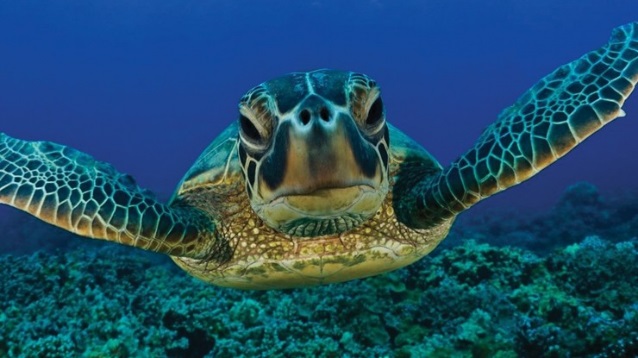 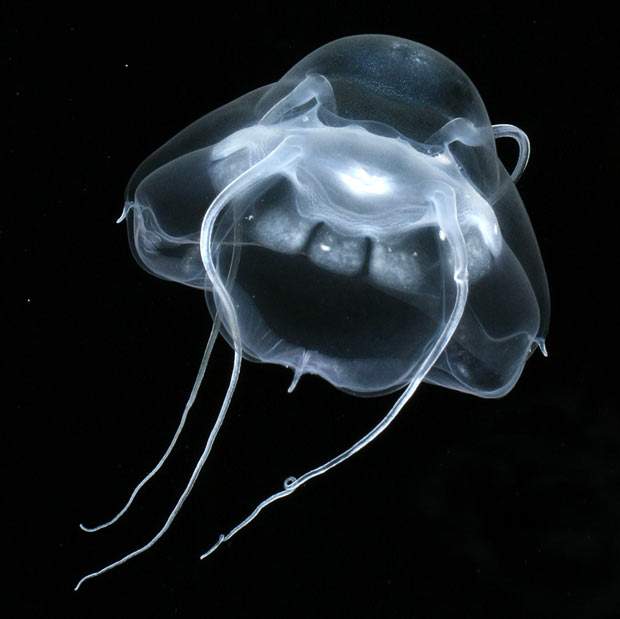 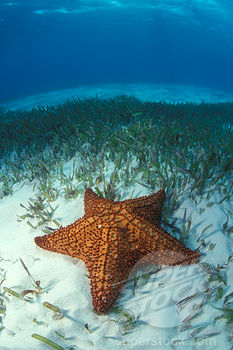 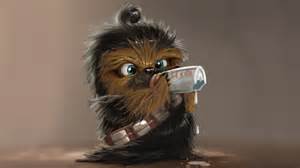 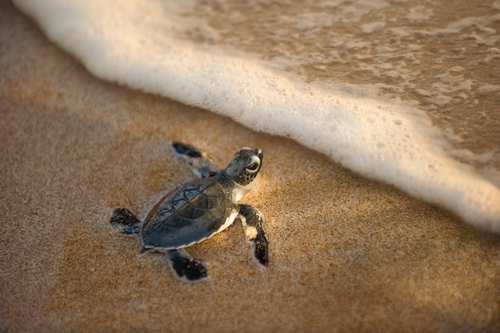 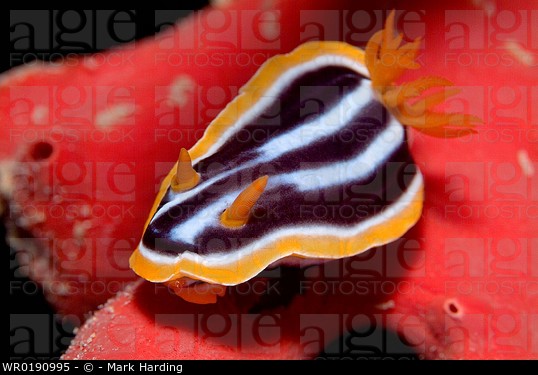 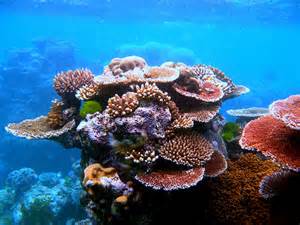 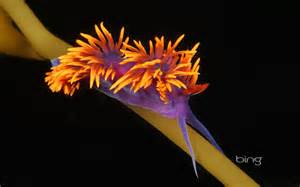 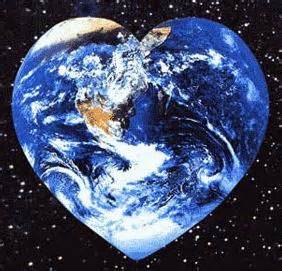 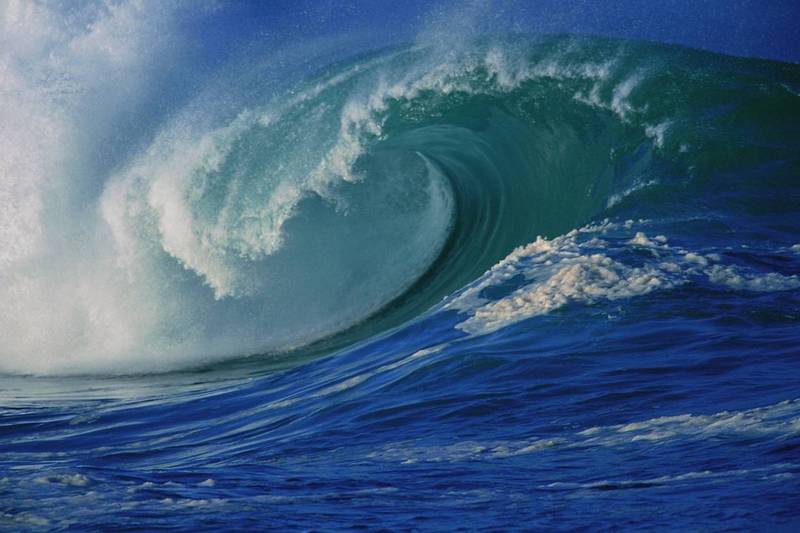 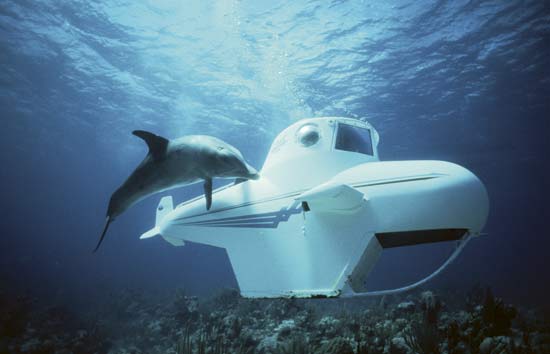 Course Success Determined By:Grade Scale:Instructional Focus:*Daily Agenda/Start-up (10%)*A  90 - 100%*All Units as per the Marine Instructional Focus Calendar (IFC)*Lab Work/Book (15%)*B  80 - 86%  B+ 87-89%* Unit 1 – 6 Required Vocabulary (Listed within IFC)*Class Work & Homework (20%)*C  70 - 76%  C+ 77-79%* Mastery of FL Dept. of Ed Benchmarks & Objectives*Quizzes (10%) *D  60 - 66%  D+67-69%*Achieve Desire to Design and Attain Goals*Tests (20%) *F     0 - 59%*Accomplish Self-evaluation & Self-education*Projects/Presentations (15%)*Z  May Be Made Up*All Units & Standards Assessed on Final Exam*Notebook (10%)*X Forgiven**Pacing guides will be provided by chapter &/or unit